AJ 3. AB, skupina Mgr. J. Cenkové, 4.5. – 8.5. 2020 Dobrý den, všechny zdravím a posílám učivo na další týden ______________________________________________________________________pondělí 4.51) uč. str. 49 cv. 3 - poslech textu, čtení textu s poslechem2) uč. str. 49 přepsat slovíčka do sešitu Vocabulary + naučit se je3) uč. str. 49 cv. 3 čtení textu, dbát na správnou výslovnost, překlad textu______________________________________________________________________úterý 5.5.1) uč. str. 49 cv. 3 čtení textu, dbát na správnou výslovnost2) PS str. 49 cv. 4, 5 (doplňuj podle poslechu z učebnice, nebo po paměti nebo z učebnice opiš), 6 – podle vzoru vytvoř další 4 věty o tvém jídelníčku (vymyslet si vlastní varianty)3) učit slovíčka U 23__________________________________________________________________________středa 6.5.                   6th Maypráce v sešitě English 1) napsat datum, stránku rozdělit na 2 sloupečky a do každého napsat 5 potravin, které jíme a pijeme                             EAT                     DRINK________________________________________________________Napsat 4 věty podle tabulky /2 věty, co jím, 2 věty, co piju)    I eat …….     I drink …………2) pod větami vynechat řádek a napsat věty:  Let´s make potato salad – I need…………Let´s make carrot salad – I need…………- k oběma salátům vypsat potraviny, které potřebujete – každý dle svého domácího receptuDÚ:Čtení textů v uč. str. 46- 49Učit se slovíčka U22, U 23 -  pondělí 11.5. bude test!__________________________________________________________________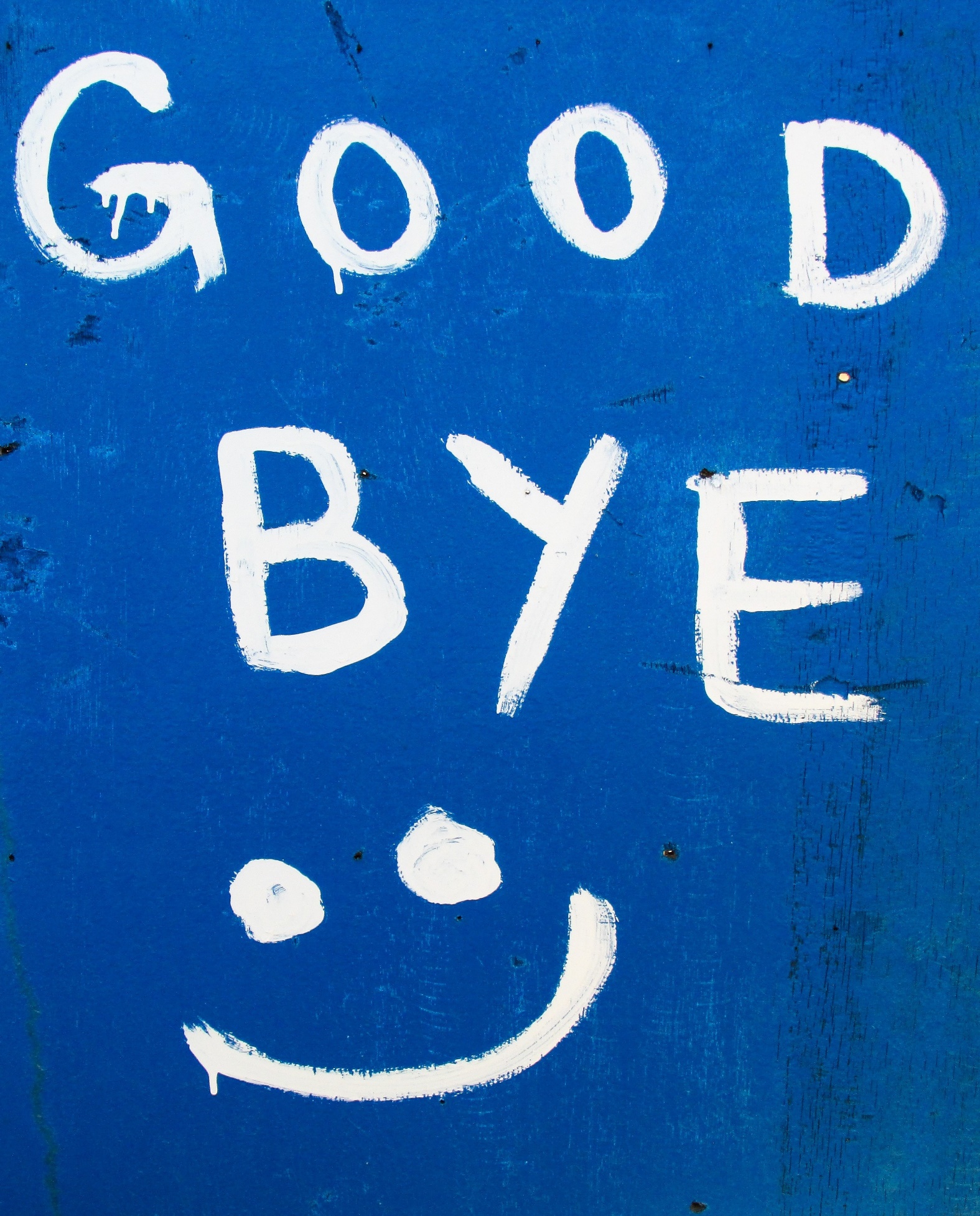 